+Board of Supervisors:Lynn Montgomery, ChairAlfred Baca, Vice ChairOrlando J. Lucero, Sec’y-TreasurerMarvin Mendelow, SupervisorKathleen Groody, SupervisorAssociate Supervisors:Patricia BoltonMary Catherine Baca, WebmasterStaff:  Carolyn KennedyDistrict ManagerCooperators:NRCS – USDAPearl ArmijoDistrict ConservationistNMDAJim WanstallSoil & Water Conservation SpecialistCoronado Soil & Water Conservation DistrictPO Box 69Bernalillo, NM 87004Office: 505-867-2853 or 505-867-9580Email: info@coronadoswcd.org Website: www.coronadoswcd.orgCORONADO SOIL AND WATER CONSERVATION DISTRICTBOARD OF SUPERVISORS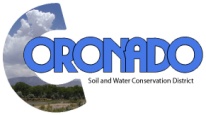 Notice is hereby given that The Coronado Soil and Water Conservation District will hold its regular meeting on the third Thursday of every month at 9:00am at the Sandoval County La Plazuela Transit Facility, 1500 Idalia Rd, Bldg. C, Bernalillo, New Mexico.Open Meeting Agenda–Regular Meeting, September 20, 20181.     Call to Order/Roll Call/Pledge of Allegiance                                                                9:00 am2.     Approval of Agenda3.     Introduction of Guests/Reports            Pearl Armijo, NRCS            Jim Wanstall, NMDA            Nancy Nething, PNM4.     Presentation of Award to Judith Hurley4.     Approval of Minutes—August 16, 20185.     Financial Report6.     Approval of Bills7.     Correspondence8.     Staff ReportBreak—10 Minutes                     9.     Board Reports (10 Minutes Each)10     New Business (Discussion/Action Items)         A.    Registrations, NMACD Annual Meeting, 10/29/18-10/31/18         B.    Letter supporting GRGWA proposal         C.    Comments to NMDA (Proposed Hemp Rule & Repeal of Election Rules, due 10/12/18         D.    Participation in Sandoval County Hazard Mitigation Plan Update (appoint representative(s))         E.    Comments, Cibola Draft Forest Plan Revision and Draft EIS, due 10/5/18         F.    Chipper Days, Fall 201811.   Upcoming Events/Meetings/Due Dates         A.     Sandoval County HMP Working Group meeting, 8:00a, 9/20/18, Rio Rancho OEM        B.     GRGWA Meeting, 9/28/18, 10a, Sandoval County Transit Bldg. Conference Room         C.     Sandoval County Biomass Working Group meeting, 10a, 9/28/18, Sandoval EAO        D.     NMACD Annual Meeting, Las Cruces, 10/29/18-10/31/1812.    Unfinished Business (Discussion/Action Items)         A.    Action Plan FY19Persons with disabilities or that need assistance attending the meeting, please contact 505-867-2853 or 505-867-9580.